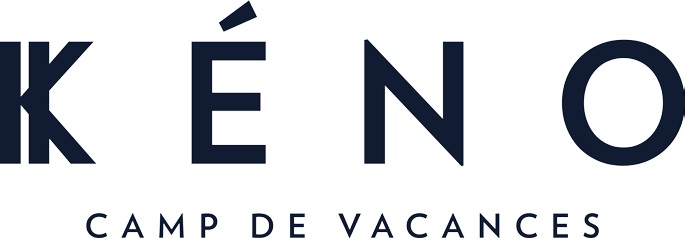 Advil (ibuprofène) junior et adulteAlcool à frictionAloèsAntiphlogistineBenadryl (Diphenhydramine) junior et adulteBicarbonate de soudeCalamineClaritin juniorGastrolyte (solution de réhydratation orale)Gouttes ophtalmiques lubrifiantesGravol (junior et adulte)Onguent ophtalmique de type PolysporinPastilles pour la touxPâte de zincPoudre de talcRéactine junior et adulteSirop pour la touxTylenol (acétaminophène) junior et adulte